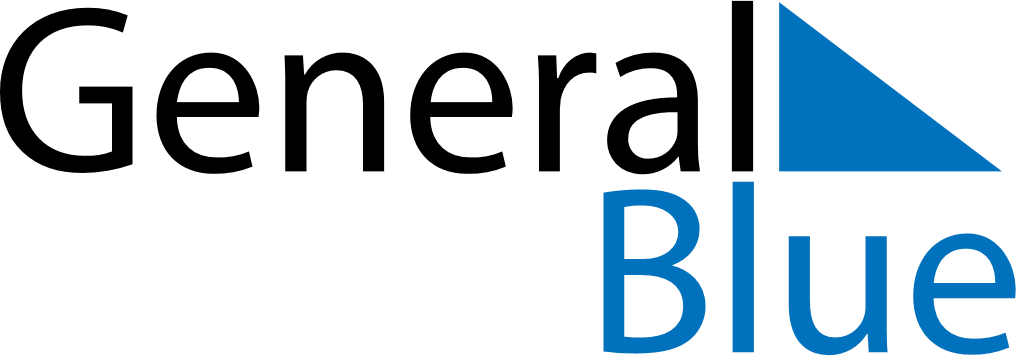 April 2028April 2028April 2028BrazilBrazilMondayTuesdayWednesdayThursdayFridaySaturdaySunday12345678910111213141516Good FridayEaster Sunday17181920212223Tiradentes’ Day24252627282930